南医大团结杯拔河比赛竞赛规则1、本科组以班级为参赛单位，最多18人比赛，按10女8男的标准，人数不够的，对抗的两个班级男女比例相同。研究生组每队18人，女生不少于10人，男生不够女生来凑，一个学院可以组若干个队伍，但同一人只能参加一个队。各队队员依次交错分别站在河界后拔河绳的两侧，裁判员发出“预备”口令后，双方队员站好位置，拿起拔河绳，拉直做好准备，此时标志带应垂直于中线。听到口哨后，双方用力拉绳。每一场比赛时间限制1分钟，先把绳中间标志点拉进本方1米线处的河界为胜。赛前两支队伍抛硬币或猜拳挑边，一场定胜负，赢的进入下一轮，输的淘汰；进入32名后，输的队伍继续附加赛，直至判出1-32名的名次。同一支队伍两轮之间间歇8分钟。第一轮有轮空的班级，轮空的班级直接进入下一轮。比赛时间：第一场13:00，第二场13:10，第三场13:20，提前五分钟检录，检录未到的直接判负，对应的队伍自动进入下一轮比赛。为保证比赛的安全，参赛队员一律不准穿钉鞋或赤脚比赛，同一场比赛中不可替换队员，裁判未判胜负前，手不能松开绳子；站位时尽量把女生放在前面。比赛场地：一餐食堂门口为1号场地，二餐门口为2号场地，顺时针到大活门口为3、4号场地。学校南大门进来左拐的有道北路上，从南至北，按顺序靠西侧为5、6、7、8号场地，靠东侧为9、10、11、12号场地。前八名的决赛在田径场跑道举行。各队啦啦队必须服从裁判和工作人员的指挥，站在规定的赛道外；比赛应本着“友谊第一，比赛第二”的精神，重在参与，注意安全，量力而行。每班派一名联络员扫码进群，及时下达抽签的结果，组织本班按时到达比赛场地进行比赛。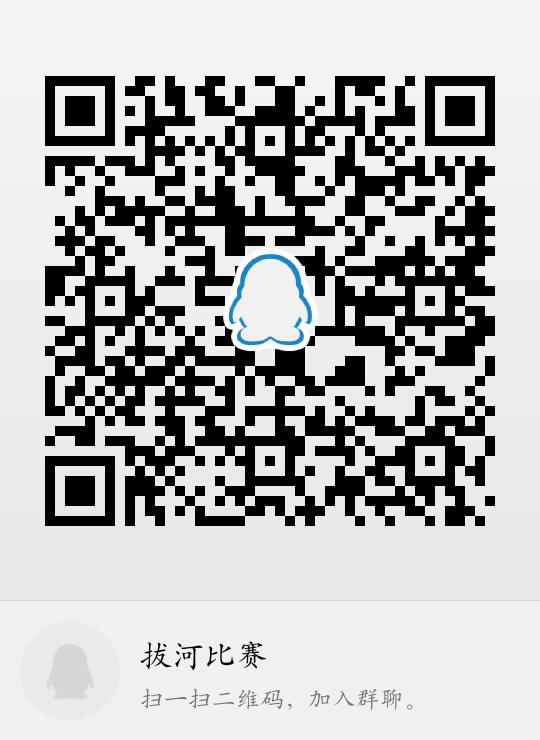 未尽事宜，由体育部另行通知。                                       2019年11月4日